 Procès verbal de la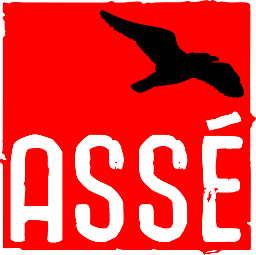 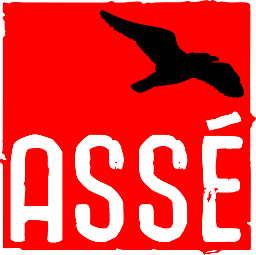  réunion du 31 mai 2014 Conseil exécutif de l’ASSÉPrésences: Delphine Labrecque-Synnott, Benjamin Gingras, Lazlo Bonin, Justin Arcand, David Therrien-Brongo, Marie-Pier Lauzon, Jean-Michel Savard, Camille Godbout, Emmanuelle Arcand, Carolane Sauvé-TétraultOrdre du Jour:0. Ouverture1. Procédures1.1 Praesidium1.2 Lecture et adoption de l’ordre du jour1.3 Lecture et adoption du procès verbal2. Comment ça va?3. Affaires courantes4. Forum Social des Peuples5. Budget	5.1 Huis-clos	5.2 Stratégie communication6. Rencontre Ministre Bolduc7. Transition8. Médias et information9. Bureaucratie et finances9.1 Suivi des finances	9.2 Permanence	9.3 Bureau et Archivage10. Prochaine rencontre11. Varia12. Levée0. Ouverture0.1. Proposition d’ouverture à 16h55Proposée par LazloAppuyée par DelphineAdoptée à l’unanimité1. Procédures1.1 Praesidium1.1.1  Que Lazlo assure l’animation et que Jean-Michel assure la prise de note.Proposée par LazloAppuyée par BenjaminAdoptée à l’unanimité1.2 Lecture et adoption de l’ordre du Jour1.2.1 Proposition de l’adoption de l’ordre du jour tel que présenté.Proposée par JustinAppuyée par LazloAdoptée à l’unanimité.1.3 Lecture et adoption du procès verbal1.3.1 Que l’on adopte le procès-verbal de la réunion du 18 mai 2014Proposée par Lazlo BoninAppuyée par Benjamin GingrasAdoptée à l’unanimité2. Comment ça va?2.1 Proposition d’un tour de table Comment ça va?Proposée par Lazlo BoninAppuyée par Delphine LabrecqueAdoptée à l’unanimité3. Affaires courantes3.1 Proposition d’un tour de table des affaires courantesProposée par Lazlo BoninAppuyée par Benjamin GingrasAdoptée à l’unanimité3.2 Que l’ASSÉ défraye les coûts pour le camion de son de la manifestation Un statut pour tous et toutes, du 7 juin 2014.	Proposée par Benjamin	Appuyée par Lazlo	Adopté à l’unanimité3.2.1 Proposition d’amendement : d’ajouter “Que Marie-Pier soit en charge de faire le suivi avec Normand”	Proposé par Justin Arcand		Appuyé par Virginie	Adopté à l’unanimitéSur la principale 3.2 :	Adopté à l’unanimité4. Forum Social des Peuples4.1 Que Jean-Michel Savard soit délégué à l’atelier organisé par la FNEEQ-CSN au forum social des peuples	Proposé par Benjamin Gingras	Appuyé par Delphine Labrecque	Adopté à l’unanimité5. Budget	5.1 Huis-clos	5.2 Stratégie communication	5.2.1 Que l’on fasse deux communiqués de presse, un avant et un après le budget	Proposé par Lazlo Bonin	Appuyé par Justin Arcand	Adopté à l’unanimité	5.2.2 Que Justin et Benjamin restent porte-parole jusqu’à la fin de semaine de transition	Proposé par Virginie	Appuyé par Lazlo Bonin	Adopté à l’unanimité6. Rencontre Ministre Bolduc7. Transition7.1 Que l’ASSÉ émette une carte de crédit à Jean-Michel Savard, Marie-Pier Lauzon, Emmanuelle Arcand, David Therrien-Brongo, et Camille Godbout.Que l’ASSÉ annule les cartes de crédit de Benjamin Gingras, Justin Arcand, Delphine Labrecque-Synnott, et Lazlo Bonin	Proposée par Benjamin Gingras	Appuyée par Carolane Sauvé-Tétrault	Adoptée à l’unanimité7.2 Que Virginie Mikaelian soit considérée présidente, David Therrien-Brongo trésorier, et Carolane Sauvé-Tétreault secrétaire, pour le registre des entreprises.	Proposée par Benjamin	Appuyée par Delphine Labrecque	Adoptée à l’unanimité7.3 Que David Therrien-Brongo, Carolane Sauvé Tétreault, et Marie-Pier Lauzon soient signataires des chèques du compte bancaire de l’ASSÉ	Proposée par Benjamin Gingras	Appuyée par Delphine Labrecque	Adoptée à l’unanimité7.4 Que l’on inscrive Marie-Pier Lauzon, Emmanuelle Arcand et Camille Godbout à communauto sur le compte corporatif de l’ASSÉ	Proposé par Benjamin Gingras	Appuyé par Lazlo Bonin	Adopté à l’unanimité9. Médias et information9.1 Que l’on débloque un budget de 10$ par mois pour un abonnement HootSuite pro	Proposé par Lazlo Bonin	Appuyé par Justin ArcandAdopté à l’unanimité10. Bureaucratie et finances10.1 Suivi des finances10.1.1 Que l’on considère les factures présentées en annexe en tant que mauvaises créances.	Proposée par Benjamin	Appuyée par Lazlo	Adoptée à l’unanimité10.1.2 Que l’on débloque 3000$ pour le Montreal Student Movement Convention	Proposée par Benjamin	Appuyée par Delphine	Adoptée à l’unanimité	10.2 Permanence	10.3 Bureau et Archivage11. Prochaine rencontre12. Varia13. LevéeDéclarée unanimement par les dictateurs et dictatrices de l’ASSÉAnnexe A - Factures en mauvaises créancesAssociation#factureInstanceMontantAESS-UL#000079Congrès 12 et 13 février 201145,00$AFÉA-UQAM#000080Congrès 12 et 13 février 2011120,00$AFÉA-UQAM#000077Congrès 2 et 3 octobre 201090,00$AFÉA-UQAM#000071Camp de formation 26 et 27 février 2011135,00$AGECTR#000075Camp de formation féministe 2 et 3 avril 201140,00$AGES#000078Congrès 4 décembre 201015,00$AÉÉA-UL#000081Congrès 12 et 13 février 201130,00$AÉÉA-UL#000457Congrès des 29 et 30 octobre 201125,00$CADEUL#000058Congrès des 8 et 9 mai 2010180.00$TOTAL680,00$